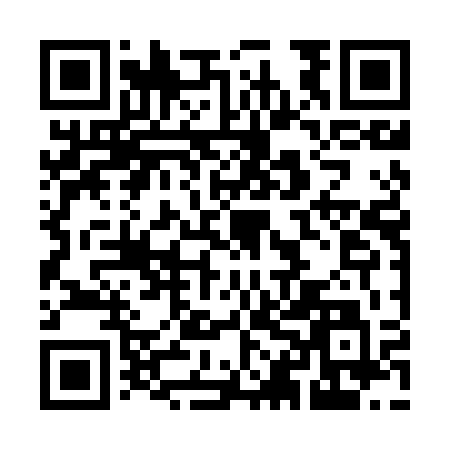 Prayer times for Wola Wegierska, PolandWed 1 May 2024 - Fri 31 May 2024High Latitude Method: Angle Based RulePrayer Calculation Method: Muslim World LeagueAsar Calculation Method: HanafiPrayer times provided by https://www.salahtimes.comDateDayFajrSunriseDhuhrAsrMaghribIsha1Wed2:475:0612:275:327:499:582Thu2:445:0412:275:337:5010:013Fri2:415:0212:275:347:5210:034Sat2:385:0112:275:357:5310:065Sun2:354:5912:265:367:5510:096Mon2:314:5712:265:377:5610:127Tue2:284:5612:265:387:5810:148Wed2:254:5412:265:397:5910:179Thu2:224:5312:265:398:0110:2010Fri2:184:5112:265:408:0210:2311Sat2:154:5012:265:418:0310:2612Sun2:124:4812:265:428:0510:2913Mon2:114:4712:265:438:0610:3214Tue2:104:4512:265:448:0810:3415Wed2:094:4412:265:458:0910:3516Thu2:094:4312:265:458:1010:3617Fri2:084:4112:265:468:1210:3618Sat2:084:4012:265:478:1310:3719Sun2:074:3912:265:488:1510:3720Mon2:074:3712:265:498:1610:3821Tue2:074:3612:265:498:1710:3922Wed2:064:3512:275:508:1810:3923Thu2:064:3412:275:518:2010:4024Fri2:054:3312:275:528:2110:4025Sat2:054:3212:275:528:2210:4126Sun2:054:3112:275:538:2310:4127Mon2:044:3012:275:548:2410:4228Tue2:044:2912:275:548:2610:4329Wed2:044:2812:275:558:2710:4330Thu2:044:2812:275:568:2810:4431Fri2:034:2712:285:568:2910:44